.JAZZ SQUARE, GRASSHOPPER SCRATCHESWrists rub up and down along with right leg rubs (simultaneously)STEP LOCKS WITH BRUSHStyling: When left foot locks behind right on counts 1-4, lift right heel, bending right knee. Reverse for counts 5-8ROCK STEPS, ¼ LEFT PIVOTSWeight is on leftSAILOR SHUFFLE, GRASSHOPPER SCRATCHESWrists rub up and down along with right leg rubs (simultaneously)HOP FORWARD, BACK, HOP FORWARDZIG ZAG BACKWARDS WITH CLAPSSTEP LOCK RIGHT, STEP LOCK LEFT, PIVOT TURNHOP FORWARD, BACK, HOP FORWARDREPEATGrasshopper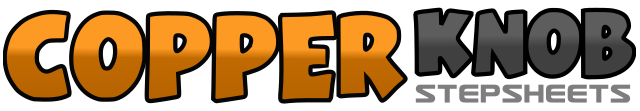 .......Count:64Wall:4Level:Improver.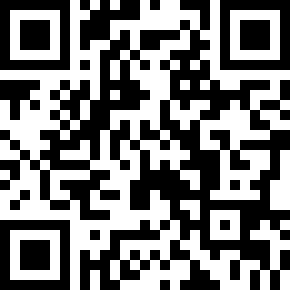 Choreographer:Lorraine Kurtela (USA) & Norman FariaLorraine Kurtela (USA) & Norman FariaLorraine Kurtela (USA) & Norman FariaLorraine Kurtela (USA) & Norman FariaLorraine Kurtela (USA) & Norman Faria.Music:Billy B. Bad - George JonesBilly B. Bad - George JonesBilly B. Bad - George JonesBilly B. Bad - George JonesBilly B. Bad - George Jones........1-4Right foot cross over left, left step behind right, right step in place, left step beside right5-8Wrists together, fists crossed, left foot stays in place, right knee lifts up, rub right instep up and down leg for 4 counts1-4Right step forward, left slide up in back of right, step forward right, brush left foot forward5-8Left step forward, right slide up in back of left, step forward left, brush right foot forward1-4Right step forward, rock back on left, right step back, rock forward on left5-8Right step forward with ¼ turn left, right step forward with ¼ turn left1&2Right ball-cross behind left3&4Left ball-cross behind right5-8Wrists together, fists crossed, left foot stays in place, right knee lifts up, rub right instep up and down leg for 4 counts&1-2Hop right foot forward, bring left foot next to right, hold&3-4Hop left foot back, bring right foot next to left, hold5-8Pushing off with left foot, hop forward 4 steps (right-left-right-left)1-2Step back right (angle right), touch left next ot right and clap3-4Step back left (angle left), touch right next to left and clap5-6Step back right (angle right), touch left next ot right and clap7-8Step back left (angle left), touch right next to left and clap1-3Step lock right-left-right4-6Step lock left-right-left7-8Step right forward, ½ turn pivot left (weight left)&1-2Step right foot forward, bring left foot next to right, hold&3-4Step left foot forward, bring right foot next to left, hold5-8Pushing off with left foot, hop forward 4 steps (right-left-right-left)